AGENDA10:00 - Welcome and Introduction – Angela Spence, CEO, KCSC 10:10 - Networking Opportunity10:20 - Presentation and discussion on developing a voluntary and community sector 		health and wellbeing strategy - Lev Pedro & Aimie Cole11:15 - Sharing updates11:25 - Feedback and AOB  11.30	Close of meeting 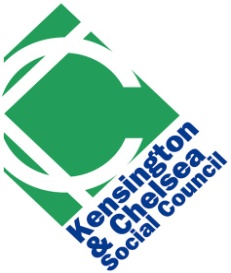 Health & Wellbeing Forum 18 October 2022, 10.00am – 11:30amVia Zoom